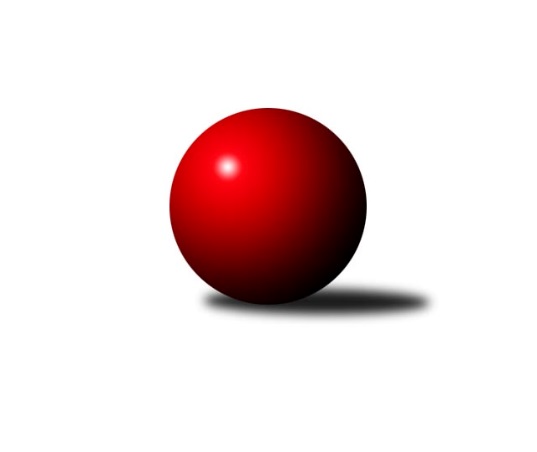 Č.15Ročník 2009/2010	13.2.2010Nejlepšího výkonu v tomto kole: 3343 dosáhlo družstvo: HKK Olomouc ˝A˝3. KLM C  2009/2010Výsledky 15. kolaSouhrnný přehled výsledků:TJ Sokol KARE Luhačovice ˝B˝	- HKK Olomouc ˝A˝	2:6	3290:3343	9.5:14.5	13.2.TJ  Krnov ˝A˝	- TJ Opava ˝B˝	6:2	3196:3159	11.5:12.5	13.2.TJ Jiskra Rýmařov ˝A˝	- TJ Sokol Michálkovice ˝A˝	4:4	3290:3274	11.0:13.0	13.2.TJ Rostex Vyškov ˝A˝	- KK Zábřeh ˝B˝	3:5	3216:3312	9.5:14.5	13.2.TJ  Prostějov ˝A˝	- TJ Horní Benešov ˝A˝	1:7	3007:3080	10.0:14.0	13.2.SKK Jeseník ˝A˝	- TJ Spartak Přerov ˝B˝	2:6	3013:3085	9.0:15.0	13.2.Tabulka družstev:	1.	TJ Rostex Vyškov ˝A˝	15	11	0	4	80.5 : 39.5 	204.0 : 156.0 	 3235	22	2.	HKK Olomouc ˝A˝	15	11	0	4	79.0 : 41.0 	201.5 : 158.5 	 3254	22	3.	TJ Horní Benešov ˝A˝	15	10	1	4	72.0 : 48.0 	196.0 : 164.0 	 3201	21	4.	TJ Spartak Přerov ˝B˝	15	10	0	5	65.5 : 54.5 	182.5 : 177.5 	 3178	20	5.	TJ  Prostějov ˝A˝	15	9	0	6	65.5 : 54.5 	185.0 : 175.0 	 3145	18	6.	KK Zábřeh ˝B˝	15	8	0	7	60.0 : 60.0 	183.5 : 176.5 	 3188	16	7.	TJ  Krnov ˝A˝	15	7	0	8	56.0 : 64.0 	172.0 : 188.0 	 3175	14	8.	TJ Sokol Michálkovice ˝A˝	15	5	2	8	54.0 : 66.0 	177.5 : 182.5 	 3137	12	9.	TJ Opava ˝B˝	15	5	2	8	53.0 : 67.0 	174.5 : 185.5 	 3124	12	10.	TJ Jiskra Rýmařov ˝A˝	15	3	3	9	47.5 : 72.5 	169.0 : 191.0 	 3100	9	11.	SKK Jeseník ˝A˝	15	4	0	11	46.0 : 74.0 	164.0 : 196.0 	 3121	8	12.	TJ Sokol KARE Luhačovice ˝B˝	15	3	0	12	41.0 : 79.0 	150.5 : 209.5 	 3082	6Podrobné výsledky kola:	 TJ Sokol KARE Luhačovice ˝B˝	3290	2:6	3343	HKK Olomouc ˝A˝	Jiří Konečný	145 	 136 	 151 	134	566 	 2:2 	 581 	 144	147 	 145	145	Jiří Němec	Alois Valášek	137 	 119 	 145 	138	539 	 2:2 	 514 	 139	130 	 124	121	Radek Malíšek	Ladislav Daněk	150 	 125 	 148 	144	567 	 1.5:2.5 	 565 	 150	133 	 125	157	Marian Hošek	Vlastimil Červenka	129 	 127 	 120 	125	501 	 0:4 	 543 	 131	131 	 148	133	Marian Hošek	Petr Kudláček	132 	 143 	 146 	137	558 	 1:3 	 577 	 152	144 	 128	153	Radek Havran	Jiří Martinů	145 	 148 	 132 	134	559 	 3:1 	 563 	 144	143 	 130	146	Jiří Zezulkarozhodčí: Nejlepší výkon utkání: 581 - Jiří Němec	 TJ  Krnov ˝A˝	3196	6:2	3159	TJ Opava ˝B˝	Bedřich Pluhař	145 	 112 	 137 	130	524 	 2:2 	 491 	 116	121 	 119	135	Petr Schwalbe	Václav Eichler	146 	 123 	 149 	150	568 	 3:1 	 549 	 123	155 	 138	133	Josef Němec	Jiří Jedlička	126 	 112 	 127 	155	520 	 1:3 	 563 	 141	126 	 156	140	Maciej Basista	Vlastimil Kotrla	117 	 121 	 109 	131	478 	 0:4 	 548 	 144	123 	 141	140	Milan Jahn	Martin Koraba	123 	 137 	 140 	155	555 	 2:2 	 499 	 131	141 	 113	114	Rudolf Haim	Přemysl Žáček	141 	 135 	 140 	135	551 	 3.5:0.5 	 509 	 115	124 	 135	135	Svatopluk Křížrozhodčí: Nejlepší výkon utkání: 568 - Václav Eichler	 TJ Jiskra Rýmařov ˝A˝	3290	4:4	3274	TJ Sokol Michálkovice ˝A˝	David Hampl	160 	 125 	 142 	133	560 	 2:2 	 573 	 138	153 	 140	142	Michal Zych	Miloslav Slouka	149 	 133 	 132 	122	536 	 1:3 	 589 	 147	139 	 150	153	Petr Řepecký	Josef Pilatík	148 	 149 	 138 	135	570 	 3:1 	 540 	 134	133 	 134	139	Josef Linhart	Marek Veselý	113 	 146 	 124 	139	522 	 1:3 	 534 	 128	125 	 137	144	Tomáš Rechtoris	Jaroslav Tezzele	141 	 151 	 139 	130	561 	 3:1 	 498 	 123	124 	 111	140	Václav Hrejzek	Ladislav Janáč	136 	 125 	 135 	145	541 	 1:3 	 540 	 142	141 	 137	120	Josef Jurášekrozhodčí: Nejlepší výkon utkání: 589 - Petr Řepecký	 TJ Rostex Vyškov ˝A˝	3216	3:5	3312	KK Zábřeh ˝B˝	Jiří Trávníček	143 	 131 	 133 	138	545 	 2:2 	 536 	 125	128 	 140	143	Martin Marek	Petr Pevný	154 	 128 	 140 	118	540 	 3:1 	 534 	 125	126 	 131	152	Michal Weinlich	Aleš Staněk	143 	 126 	 126 	131	526 	 1.5:2.5 	 560 	 140	142 	 147	131	Václav Ondruch	Michal Prachař	128 	 130 	 134 	120	512 	 0:4 	 597 	 145	165 	 147	140	Milan Šula	Eduard Varga	131 	 134 	 131 	131	527 	 0:4 	 553 	 141	145 	 134	133	Roman Weinlich	Kamil Bednář	139 	 151 	 146 	130	566 	 3:1 	 532 	 127	130 	 148	127	Josef Karafiátrozhodčí: Nejlepší výkon utkání: 597 - Milan Šula	 TJ  Prostějov ˝A˝	3007	1:7	3080	TJ Horní Benešov ˝A˝	Jan Pernica	117 	 124 	 113 	133	487 	 1:3 	 512 	 132	131 	 120	129	Miroslav Petřek ml.	Petr Černohous	128 	 125 	 132 	129	514 	 2:2 	 516 	 117	126 	 131	142	Vlastimil Skopalík	Miroslav Plachý	115 	 138 	 121 	126	500 	 1:3 	 534 	 122	133 	 137	142	Bohuslav Čuba	Miroslav Znojil	129 	 128 	 120 	135	512 	 2:2 	 531 	 126	132 	 141	132	Kamil Kubeša	Roman Rolenc	125 	 123 	 136 	130	514 	 3:1 	 480 	 138	117 	 115	110	Martin Bilíček	Martin Adámek	116 	 111 	 126 	127	480 	 1:3 	 507 	 125	129 	 126	127	Kamil Kovaříkrozhodčí: Nejlepší výkon utkání: 534 - Bohuslav Čuba	 SKK Jeseník ˝A˝	3013	2:6	3085	TJ Spartak Přerov ˝B˝	Jakub Smejkal	158 	 131 	 115 	115	519 	 1:3 	 525 	 130	134 	 129	132	Vojtěch Venclík	Jiří Vrba	107 	 118 	 109 	130	464 	 2:2 	 460 	 106	122 	 110	122	Vladimír Sedláček	Michal Smejkal	123 	 138 	 126 	120	507 	 4:0 	 476 	 122	124 	 119	111	Milan Kanda	Jiří Vrba	128 	 144 	 133 	121	526 	 1:3 	 564 	 145	156 	 132	131	Jakub Pleban	Petr Šulák	121 	 123 	 132 	111	487 	 1:3 	 521 	 125	122 	 141	133	Stanislav Beňa st.	Václav Smejkal	127 	 130 	 129 	124	510 	 0:4 	 539 	 135	136 	 135	133	Vladimír Mánekrozhodčí: Nejlepší výkon utkání: 564 - Jakub PlebanPořadí jednotlivců:	jméno hráče	družstvo	celkem	plné	dorážka	chyby	poměr kuž.	Maximum	1.	Petr Pevný 	TJ Rostex Vyškov ˝A˝	559.88	365.3	194.6	1.9	8/8	(609)	2.	Jiří Němec 	HKK Olomouc ˝A˝	558.83	361.0	197.8	2.4	9/9	(582)	3.	Radek Havran 	HKK Olomouc ˝A˝	555.67	364.8	190.9	1.5	9/9	(591)	4.	Martin Bieberle 	KK Zábřeh ˝B˝	548.80	360.7	188.2	4.1	8/9	(589)	5.	Milan Šula 	KK Zábřeh ˝B˝	545.67	362.9	182.7	3.6	9/9	(597)	6.	Jan Tögel 	HKK Olomouc ˝A˝	545.39	361.1	184.3	5.3	8/9	(574)	7.	Jiří Trávníček 	TJ Rostex Vyškov ˝A˝	544.72	365.2	179.6	3.5	8/8	(602)	8.	Bedřich Pluhař 	TJ  Krnov ˝A˝	544.00	349.8	194.2	3.2	6/8	(584)	9.	Michal Zych 	TJ Sokol Michálkovice ˝A˝	543.62	358.8	184.8	6.3	9/9	(599)	10.	Vlastimil Skopalík 	TJ Horní Benešov ˝A˝	541.63	357.8	183.9	4.3	9/9	(587)	11.	Jakub Pleban 	TJ Spartak Přerov ˝B˝	541.63	365.8	175.9	4.5	6/9	(565)	12.	Milan Kanda 	TJ Spartak Přerov ˝B˝	541.35	364.5	176.9	3.0	8/9	(609)	13.	Václav Eichler 	TJ  Krnov ˝A˝	541.14	362.6	178.5	4.4	7/8	(568)	14.	Přemysl Žáček 	TJ  Krnov ˝A˝	539.58	359.8	179.7	3.8	8/8	(570)	15.	Martin Bilíček 	TJ Horní Benešov ˝A˝	537.08	361.3	175.8	5.2	8/9	(580)	16.	Ladislav Janáč 	TJ Jiskra Rýmařov ˝A˝	537.07	359.5	177.6	4.4	7/8	(590)	17.	Petr Černohous 	TJ  Prostějov ˝A˝	536.07	357.4	178.7	5.1	8/8	(564)	18.	Pavel Kovalčík 	TJ Opava ˝B˝	535.96	365.9	170.1	4.4	7/9	(563)	19.	Kamil Bednář 	TJ Rostex Vyškov ˝A˝	535.63	360.5	175.2	3.9	8/8	(585)	20.	Jiří Jedlička 	TJ  Krnov ˝A˝	535.52	362.0	173.5	6.6	7/8	(552)	21.	Eduard Varga 	TJ Rostex Vyškov ˝A˝	535.25	366.1	169.1	6.1	8/8	(590)	22.	Miroslav Petřek  ml.	TJ Horní Benešov ˝A˝	533.68	359.6	174.1	4.3	9/9	(591)	23.	Michal Smejkal 	SKK Jeseník ˝A˝	533.68	354.7	179.0	3.4	8/8	(590)	24.	Aleš Staněk 	TJ Rostex Vyškov ˝A˝	533.56	362.5	171.0	3.2	8/8	(574)	25.	Kamil Kovařík 	TJ Horní Benešov ˝A˝	533.33	359.2	174.2	2.4	9/9	(574)	26.	Martin Adámek 	TJ  Prostějov ˝A˝	533.27	361.3	172.0	3.4	7/8	(567)	27.	Miroslav Znojil 	TJ  Prostějov ˝A˝	532.88	359.0	173.8	4.4	8/8	(572)	28.	Marian Hošek 	HKK Olomouc ˝A˝	532.21	357.1	175.1	4.7	8/9	(572)	29.	Václav Smejkal 	SKK Jeseník ˝A˝	531.84	363.1	168.7	4.4	8/8	(567)	30.	Kamil Kubeša 	TJ Horní Benešov ˝A˝	531.70	359.7	172.0	4.3	9/9	(576)	31.	Jiří Vrba 	SKK Jeseník ˝A˝	531.22	358.1	173.2	4.8	8/8	(579)	32.	Petr Kudláček 	TJ Sokol KARE Luhačovice ˝B˝	531.14	362.4	168.7	6.4	6/8	(590)	33.	Vladimír Mánek 	TJ Spartak Přerov ˝B˝	531.02	357.6	173.4	2.6	9/9	(574)	34.	Roman Weinlich 	KK Zábřeh ˝B˝	530.98	357.1	173.9	4.5	8/9	(602)	35.	Petr Řepecký 	TJ Sokol Michálkovice ˝A˝	530.92	357.5	173.4	4.0	9/9	(589)	36.	Jaroslav Tezzele 	TJ Jiskra Rýmařov ˝A˝	529.19	357.1	172.1	5.1	8/8	(597)	37.	Aleš Čapka 	HKK Olomouc ˝A˝	529.04	361.9	167.2	5.1	7/9	(550)	38.	Bohuslav Čuba 	TJ Horní Benešov ˝A˝	528.16	354.9	173.3	4.3	8/9	(572)	39.	Jakub Smejkal 	SKK Jeseník ˝A˝	527.30	355.7	171.6	5.0	8/8	(560)	40.	Josef Linhart 	TJ Sokol Michálkovice ˝A˝	526.13	352.6	173.5	4.1	8/9	(541)	41.	Josef Pilatík 	TJ Jiskra Rýmařov ˝A˝	525.96	352.7	173.3	5.3	8/8	(619)	42.	Tomáš Sádecký 	KK Zábřeh ˝B˝	525.78	354.0	171.7	3.6	7/9	(568)	43.	Roman Rolenc 	TJ  Prostějov ˝A˝	525.11	353.1	172.0	4.2	8/8	(550)	44.	Svatopluk Kříž 	TJ Opava ˝B˝	525.02	354.3	170.7	5.3	9/9	(571)	45.	Michal Weinlich 	KK Zábřeh ˝B˝	524.92	356.0	168.9	4.7	6/9	(561)	46.	Jiří Divila st. 	TJ Spartak Přerov ˝B˝	524.33	352.7	171.7	5.2	6/9	(538)	47.	Josef Čapka 	HKK Olomouc ˝A˝	523.96	354.3	169.7	4.9	6/9	(570)	48.	Jiří Martinů 	TJ Sokol KARE Luhačovice ˝B˝	523.30	352.7	170.6	4.2	8/8	(590)	49.	Josef Jurda 	TJ  Prostějov ˝A˝	520.54	359.2	161.4	5.3	6/8	(579)	50.	Milan Jahn 	TJ Opava ˝B˝	520.22	348.2	172.0	5.0	9/9	(564)	51.	Vlastimil Kotrla 	TJ  Krnov ˝A˝	520.16	353.0	167.2	6.2	8/8	(566)	52.	Josef Jurášek 	TJ Sokol Michálkovice ˝A˝	517.38	352.4	165.0	6.4	8/9	(542)	53.	Martin Koraba 	TJ  Krnov ˝A˝	517.23	350.8	166.4	7.2	8/8	(573)	54.	Rudolf Haim 	TJ Opava ˝B˝	516.63	351.0	165.6	6.4	8/9	(552)	55.	Václav Ondruch 	KK Zábřeh ˝B˝	515.34	353.1	162.2	6.2	8/9	(569)	56.	Josef Němec 	TJ Opava ˝B˝	514.83	352.7	162.1	7.1	9/9	(556)	57.	Václav Hrejzek 	TJ Sokol Michálkovice ˝A˝	513.25	350.7	162.5	7.0	9/9	(545)	58.	David Hampl 	TJ Jiskra Rýmařov ˝A˝	512.03	348.2	163.9	8.1	8/8	(560)	59.	Tomáš Rechtoris 	TJ Sokol Michálkovice ˝A˝	508.67	358.8	149.9	9.7	7/9	(537)	60.	Vladimír Sedláček 	TJ Spartak Přerov ˝B˝	507.88	343.3	164.6	9.8	6/9	(553)	61.	Miroslav Plachý 	TJ  Prostějov ˝A˝	506.27	356.6	149.7	6.5	6/8	(529)	62.	Ladislav Daněk 	TJ Sokol KARE Luhačovice ˝B˝	503.61	347.7	155.9	7.8	8/8	(584)	63.	Zdeněk Malaník 	TJ Sokol KARE Luhačovice ˝B˝	503.07	352.1	151.0	9.3	7/8	(566)	64.	Petr Schwalbe 	TJ Opava ˝B˝	500.24	352.2	148.0	9.6	9/9	(538)	65.	Marek Hampl 	TJ Jiskra Rýmařov ˝A˝	490.10	337.1	153.0	9.1	8/8	(547)		Milan Dědáček 	TJ Jiskra Rýmařov ˝A˝	573.50	382.0	191.5	1.5	1/8	(587)		Jiří Divila ml. 	TJ Spartak Přerov ˝B˝	550.83	361.0	189.8	5.2	3/9	(577)		Miloslav Slouka 	TJ Jiskra Rýmařov ˝A˝	550.25	376.4	173.9	3.4	2/8	(570)		Jan Holouš 	TJ  Krnov ˝A˝	549.00	345.0	204.0	6.0	1/8	(549)		Jiří Zezulka 	HKK Olomouc ˝A˝	547.67	359.2	188.5	4.3	3/9	(572)		Rostislav Petřík 	TJ Spartak Přerov ˝B˝	547.00	380.0	167.0	1.0	1/9	(547)		Maciej Basista 	TJ Opava ˝B˝	545.50	362.3	183.3	3.8	4/9	(563)		Miroslav Němec 	TJ Rostex Vyškov ˝A˝	543.73	359.9	183.8	2.6	3/8	(585)		Jiří Kropáč 	HKK Olomouc ˝A˝	540.50	370.5	170.0	3.5	2/9	(544)		Petr Maier 	TJ Spartak Přerov ˝B˝	539.43	366.1	173.4	4.1	5/9	(592)		Vlastimil Červenka 	TJ Sokol KARE Luhačovice ˝B˝	537.25	352.9	184.3	3.7	2/8	(591)		Martin Marek 	KK Zábřeh ˝B˝	536.89	361.0	175.9	2.8	3/9	(568)		Michal Prachař 	TJ Rostex Vyškov ˝A˝	536.50	360.5	176.0	3.5	2/8	(561)		Daniel Dudek 	TJ Sokol Michálkovice ˝A˝	535.00	352.0	183.0	2.0	1/9	(535)		Marek Veselý 	TJ Jiskra Rýmařov ˝A˝	532.38	370.9	161.5	6.0	4/8	(554)		Alois Valášek 	TJ Sokol KARE Luhačovice ˝B˝	531.46	351.7	179.8	4.9	5/8	(581)		Josef Karafiát 	KK Zábřeh ˝B˝	530.33	362.2	168.1	5.9	5/9	(577)		Martin Mikeska 	TJ Jiskra Rýmařov ˝A˝	530.00	350.5	179.5	5.0	2/8	(549)		Radek Malíšek 	HKK Olomouc ˝A˝	528.83	356.0	172.8	4.7	3/9	(545)		Pavel Hendrych 	TJ Opava ˝B˝	527.00	354.8	172.2	2.0	1/9	(534)		Stanislav Beňa  st.	TJ Spartak Přerov ˝B˝	523.50	359.5	164.0	5.8	5/9	(544)		Vojtěch Venclík 	TJ Spartak Přerov ˝B˝	521.96	355.7	166.2	5.9	5/9	(573)		Michal Ihnát 	TJ Jiskra Rýmařov ˝A˝	521.00	356.0	165.0	10.0	1/8	(521)		Petr Bracek 	TJ Opava ˝B˝	521.00	376.0	145.0	4.0	1/9	(521)		Petr Jurášek 	TJ Sokol Michálkovice ˝A˝	520.00	350.5	169.5	7.0	2/9	(525)		Zdeněk Machala 	TJ Rostex Vyškov ˝A˝	520.00	356.0	164.0	7.0	1/8	(520)		Jiří Konečný 	TJ Sokol KARE Luhačovice ˝B˝	518.16	353.5	164.7	7.3	5/8	(571)		Miroslav Poledník 	TJ Rostex Vyškov ˝A˝	518.00	362.0	156.0	6.0	1/8	(518)		Rostislav  Cundrla 	SKK Jeseník ˝A˝	517.50	356.8	160.8	4.3	2/8	(536)		Miroslav Němec ml. 	TJ Rostex Vyškov ˝A˝	517.00	347.0	170.0	3.0	1/8	(517)		Zdeněk Černý 	TJ Horní Benešov ˝A˝	513.00	359.0	154.0	7.0	1/9	(513)		František Vícha 	TJ  Krnov ˝A˝	512.00	353.0	159.0	17.0	1/8	(512)		Miroslav Hvozdenský 	TJ Sokol KARE Luhačovice ˝B˝	511.00	354.0	157.0	6.0	1/8	(511)		Štěpán Charník 	TJ Jiskra Rýmařov ˝A˝	508.50	357.0	151.5	10.5	2/8	(548)		Jan Pernica 	TJ  Prostějov ˝A˝	507.79	339.4	168.4	6.9	4/8	(540)		Jan Večerka 	TJ Rostex Vyškov ˝A˝	505.00	361.0	144.0	8.0	1/8	(505)		Zdeněk Zhýbala 	TJ Sokol Michálkovice ˝A˝	503.00	365.0	138.0	12.0	1/9	(503)		Michal Albrecht 	KK Zábřeh ˝B˝	502.00	349.0	153.0	7.0	1/9	(502)		Jiří Vrba 	SKK Jeseník ˝A˝	499.50	345.0	154.5	8.0	1/8	(535)		Petr Šulák 	SKK Jeseník ˝A˝	498.63	338.4	160.2	5.8	5/8	(539)		Pavel Čech 	TJ Sokol Michálkovice ˝A˝	498.33	343.0	155.3	5.7	3/9	(513)		Milan Žáček 	TJ Sokol KARE Luhačovice ˝B˝	497.20	344.2	153.0	7.0	5/8	(528)		Jiří Fárek 	SKK Jeseník ˝A˝	494.13	344.9	149.3	8.4	5/8	(526)		Zdeněk Janoud 	SKK Jeseník ˝A˝	491.13	338.1	153.0	8.1	4/8	(504)		Petr  Šulák ml. 	SKK Jeseník ˝A˝	488.00	326.0	162.0	6.0	1/8	(488)		Petr Vaněk 	TJ  Krnov ˝A˝	481.00	330.0	151.0	9.0	1/8	(481)		Josef Mikeska 	TJ Jiskra Rýmařov ˝A˝	480.00	334.0	146.0	10.0	1/8	(480)		Jaroslav Heblák 	TJ Jiskra Rýmařov ˝A˝	457.00	320.0	137.0	6.0	1/8	(457)		Petr Chlachula 	TJ Jiskra Rýmařov ˝A˝	455.00	325.0	130.0	16.0	1/8	(455)Sportovně technické informace:Starty náhradníků:registrační číslo	jméno a příjmení 	datum startu 	družstvo	číslo startu
Hráči dopsaní na soupisku:registrační číslo	jméno a příjmení 	datum startu 	družstvo	Program dalšího kola:16. kolo20.2.2010	so	10:00	HKK Olomouc ˝A˝ - SKK Jeseník ˝A˝	20.2.2010	so	10:00	TJ Spartak Přerov ˝B˝ - TJ  Prostějov ˝A˝	20.2.2010	so	10:00	TJ Horní Benešov ˝A˝ - TJ Rostex Vyškov ˝A˝	20.2.2010	so	10:00	KK Zábřeh ˝B˝ - TJ Jiskra Rýmařov ˝A˝	20.2.2010	so	10:00	TJ Sokol Michálkovice ˝A˝ - TJ  Krnov ˝A˝	20.2.2010	so	10:00	TJ Opava ˝B˝ - TJ Sokol KARE Luhačovice ˝B˝	Nejlepší šestka kola - absolutněNejlepší šestka kola - absolutněNejlepší šestka kola - absolutněNejlepší šestka kola - absolutněNejlepší šestka kola - dle průměru kuželenNejlepší šestka kola - dle průměru kuželenNejlepší šestka kola - dle průměru kuželenNejlepší šestka kola - dle průměru kuželenNejlepší šestka kola - dle průměru kuželenPočetJménoNázev týmuVýkonPočetJménoNázev týmuPrůměr (%)Výkon3xMilan ŠulaZábřeh B5971xJakub PlebanSp.Přerov B110.845641xPetr ŘepeckýMichálkovice A5894xPetr ŘepeckýMichálkovice A109.65896xJiří NěmecOlomouc˝A˝5813xMilan ŠulaZábřeh B109.15978xRadek HavranOlomouc˝A˝5772xVáclav EichlerKrnov A108.275683xMichal ZychMichálkovice A5731xMaciej BasistaTJ Opava B107.325632xJosef PilatíkRýmařov A5705xMichal ZychMichálkovice A106.63573